Scampi courgette pastaBovenkant formulierOnderkant formulierRecepten 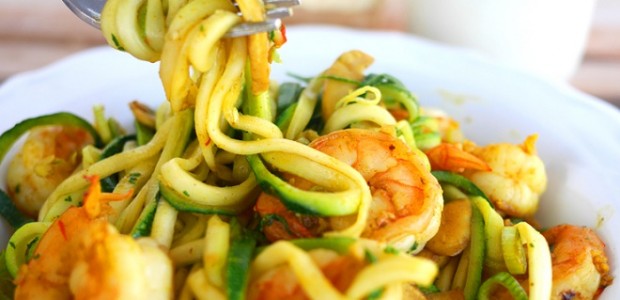 Ingrediënten:1 courgette (spaghetti)150g scampi’s1 knoflook teentje1cm gember1 citroen2 lente uienverse peterselie1 theelepel curry1 theelepel cayenne peperzout en peperolieBereidingswijze:Snijd de courgette in slierten. Gebruik hiervoor een spirelli of een kaasschaaf.Warm wat kokosolie op in een wok. Snijd de knoflook en gember en doe deze in de wok.Voeg de scampi’s toe kruid het met de curry en cayenne peper. Als je van extra spicy houdt, kun je meer cayenne peper toevoegen. Bak dit ongeveer 3 minuten tot de scampi’s gaar zijn.Snijd de lente uien en voeg ze aan de wok toe met wat citroen sap. Voeg de courgette slierten toe en bak dit voor ongeveer 1 minuut zodat ze opgewarmd zijn.Snijd de peterselie fijn en voeg dit aan de pasta toe. Kruid het met wat zout en peper naar smaak.